20 ሰነ ንዝኽሪ ጀጋኑ ስውኣትና ኣብ ከተማ ሳንድየጎ ካሊፎርንያCommemorate Eritrean Martyrs day in San Diego Posted by Tesfagabir Redie on behalf of PFDJ Sandiego branch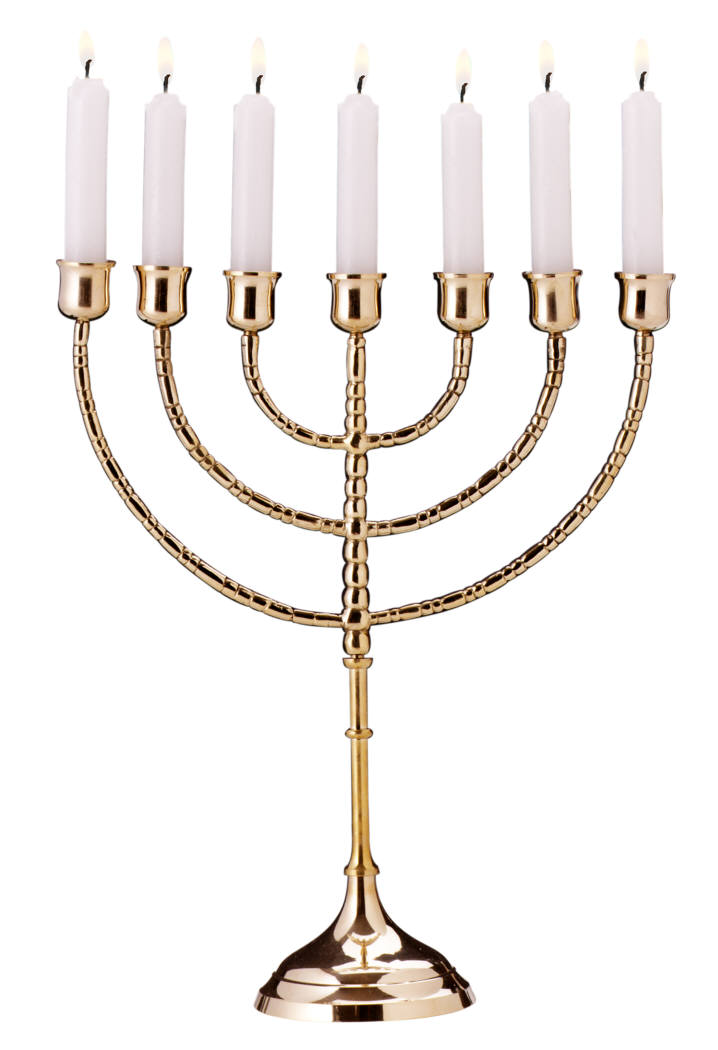 እንገብረሉ ቦታ፡ ኣብቲ ልሙድ ዝኾነ።Lutheran Methodist Church4650 Mansfield Avenue SanDiego, Ca. 92126Time: 7:00 PM  ግዜ፡ ካብ ሰዓት 7.00 ድ.ቀ.Date:20th of June 2013  ዕለት፡ 20 ሰነ. 2013